Lawyers and Court Workers Welcome311 Open Bar SeriesPresentsMOTIONS TO VARY, REVIEWS AND RETROACTIVITYChair:  			Justice Alex FinlaysonSpeakers:  	Cheryl Goldhart, Goldhart & Associates		Nicole Tellier, Senior Family LawWhere:			311 Jarvis StreetWhen:      	TUESDAY, April 3rd, 2018		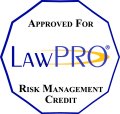 From: 		4:45 p.m. to 6:30 p.m.PLEASE NOTE THAT APRIL’S PROGRAM IS ON TUESDAY DUE TO A SCHEDULING CONFLICT WITH OTHER CLE PROGRAMS.This program will provide an essential overview and discussion of motions to vary and the general principles of claims for retroactive support. Threshold requirements will be discussed as well as the scope of a variation inquiry. Learn about the impact of re-partnering, fluctuations in post-separation income and retirement on support claims. There will be a discussion of the use of SSAGs in motions to vary.  Learn what is a “review” and when should it be used and when you can seek retroactive support.    As well as best practices in all cases.  Materials will be provided electronically.LawPro approval for Risk Management Credits has been approved. This program has also been accredited for 15 minutes of professionalism hours and 1.5 substantive hours by the LSUC. A video download, DVD, and materials of this session will be available at www.research.legalaid.on.ca/login.htmlYou will need your LAO solicitor number to log on to the LAO LAW website. Refreshments will be served.  Sponsors:  Family Lawyers Association / 311 Operations CommitteeCost of Admission: $25.00. If you have a personal accessibility requirement, please send an e-mail to dahlia.nicholson with the subject line “Accessibility Requirement” at least 72 hours prior to the event. This is a continuing education program NOT open to the public.  Please bring your professional identification as it may be requested prior to admission.